Муниципальное бюджетное общеобразовательное учреждениесредняя общеобразовательная школа«Центр образования» ул. М.Горького 163, г ВолгодонскРостовская областьТел/факс (86392)2-75-60Методическая разработкаклассного часа	«Здоровье – это здорово!»	Авторы: Гладийчук Ярослава Николаевна, учитель начальных классовБезверхова Елена Викторовна, учитель начальных классовВолгодонск2015Классный час  «Здоровье – это здорово!»Цель: воспитание у учащихся ценностного отношения к здоровью и здоровому образу жизни.Задачи:- формирование у учащихся знаний об основах здорового образа жизни ; - развитие потребности самостоятельно заниматься физическими упражнениями;- развитие доброжелательности, позитивного отношения к жизни;- воспитание бережного отношения к своему здоровью, здоровью окружающих.Оборудование: воздушные шарики, цветные флажки для украшения помещения, рисунки и фотографии детей на тему «Здоровье», эмблемы участникам команд, 2 листа ватмана, цветные маркеры, карточки с изображениями овощей и фруктов, большие мячи-попрыгунчики, костюм обезьянки, костюм врача, апельсины, музыкальное сопровождение.Участники: учащиеся 1 класса, совет старшеклассников из Министерства здравоохранения школы.Ход классного часаВступительное слово учителяУчитель:Утром ранним кто-то странныйЗаглянул в мое окно,На ладони появилосьЯрко-рыжее пятно.Это солнце заглянуло,Будто руку протянуло,Тонкий лучик золотой.И, как с первым лучшим другом,Поздоровалось со мной!- А как поздоровалось солнышко? (Оно сказало: «Здравствуйте».)- Как вы думаете, от какого слова произошло слово «здравствуйте»?( От слова «здоровье».)Постановка проблемыУчитель: Задумывались ли вы когда-нибудь о том, почему в приветствии людей заложено пожелание друг другу здоровья? (Потому что здоровье для человека – самая главная ценность)Если человек здоров, он веселый, активный, энергичный. У него много друзей, хорошая семья. Он не будет болеть, будет хорошо учиться…Тема занятияУчитель: Как вы думаете, о чем мы сегодня с вами будем говорить? (Ответы учащихся) Итак, тема нашего занятия: «Здоровье – это здорово!»- Сегодня вы не просто зрители, сегодня мы с вами выведем формулу здоровья. Помогать нам будут команды « Клубничка» и «Апельсин».- Самое время узнать команды поближе .Представление команд: название, девиз и «кричалка».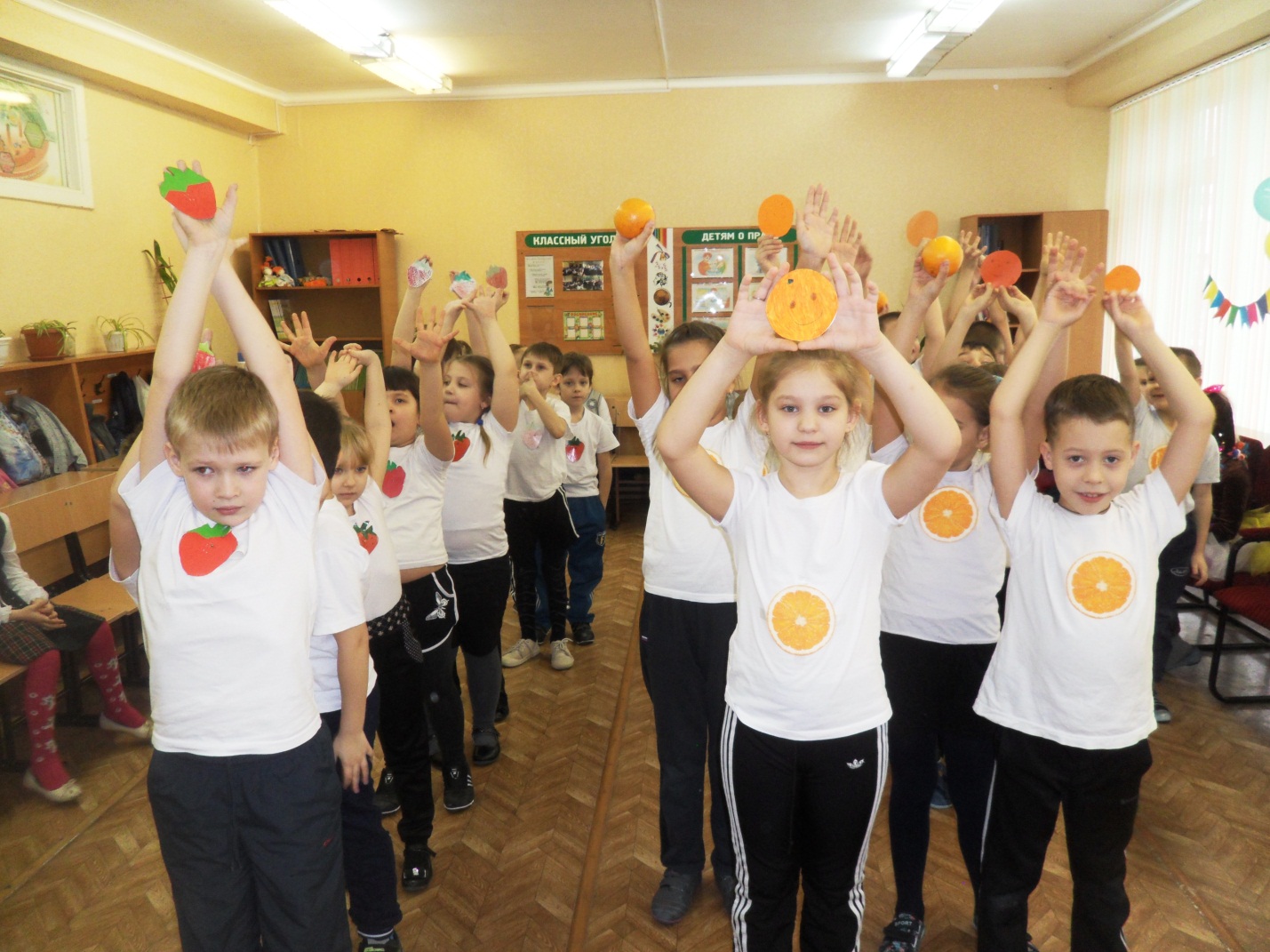 Конкурс «Давайте познакомимся»По сигналу первые участники бегут к ориентиру и рисуют забавную рожицу,  обозначающую себя. Получится портрет команды. Побеждает команда, которая быстрее справилась с заданием и нарисовала самый интересный «портрет».5. Работаем с  формулой здоровья	- Посмотрите, ребята, сколько на портретах улыбающихся людей, приветливых, забавных. Глядя на них, нам тоже хочется улыбнуться, сразу улучшается настроение. Бывает так, что человек испытывает волнение, переживания,  стресс или на кого-то сердится, завидует, даже злорадствует. Другими словами он испытывает отрицательные эмоции. А они-то, оказывается, очень вредны для здоровья. Чтобы человек был здоровым, он должен большую часть жизни испытывать положительные эмоции. Конечно, обстоятельства бывают разными, всегда может произойти то, что принесет грусть, печаль.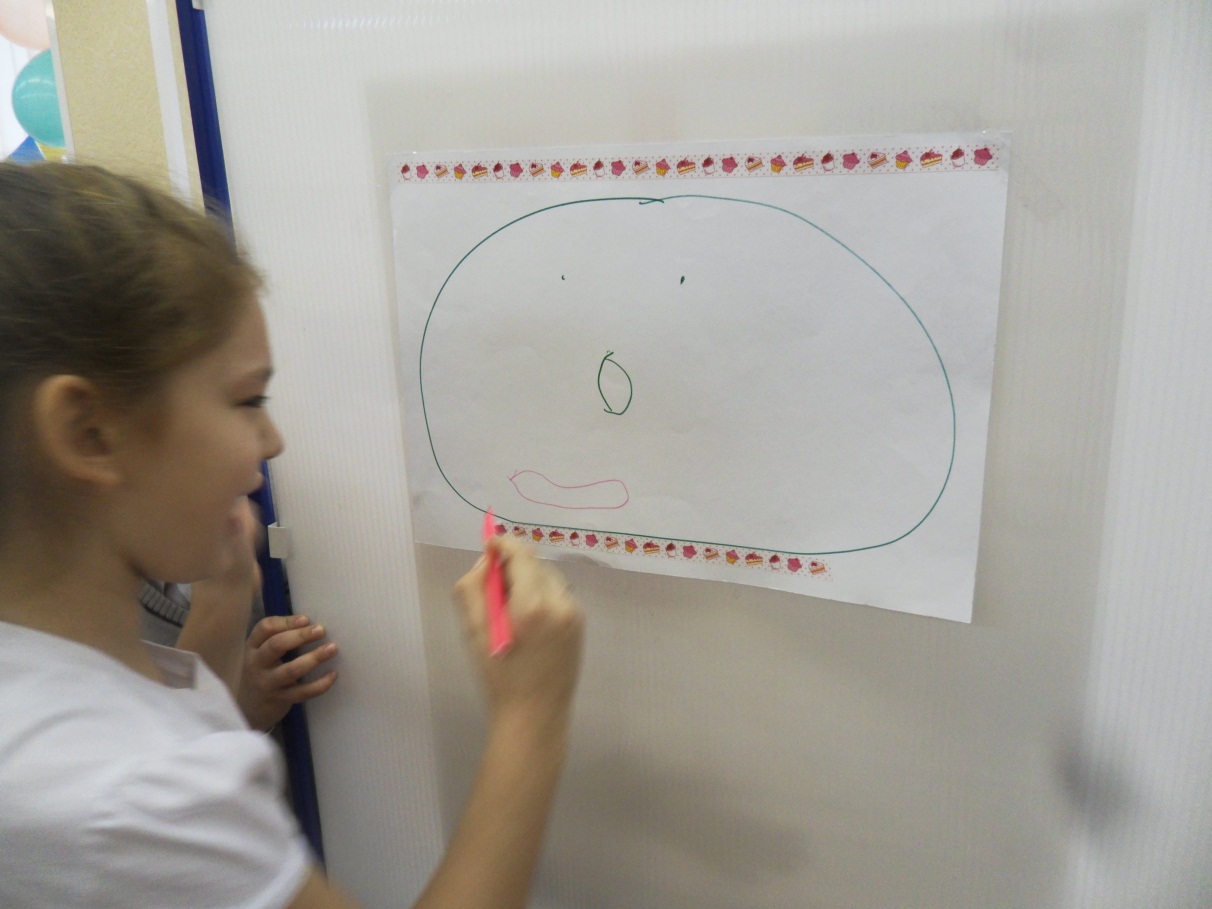 А что зависит от самого человека? Что может делать сам человек, чтобы быть здоровым, радостным?( Надо быть добрым, помогать друг другу, дарить другим …улыбки). Давайте наши слова подкрепим делом, споем все вместе известную песню «От улыбки станет всем светлей»Учитель:Чаще, чаще улыбайсяИ здоровым оставайся!На доске появляются карточки «ЗДОРОВЬЕ = положительные эмоции…»Игра «Здоровье в порядке – спасибо зарядке»Под веселую ритмичную музыку появляется задорная  «обезьянка». Ученица 1 в класса исполняет танец с бананом.Обезьянка: Ребята, есть ещё одно средство, которое помогает быть здоровым. Это физические упражнения. Физические упражнения помогают человеку справиться с плохим настроением. Если вам кажется, что все вокруг серое и унылое, отправляйтесь на стадион, пригласите друзей поиграть в футбол или просто включите музыку и несколько минут попрыгайте так, как вам хочется.Вместе с «обезьянкой» ребята разучивают и запоминают упражнения ежедневной утренней гимнастики, которые выполняются под веселую музыку.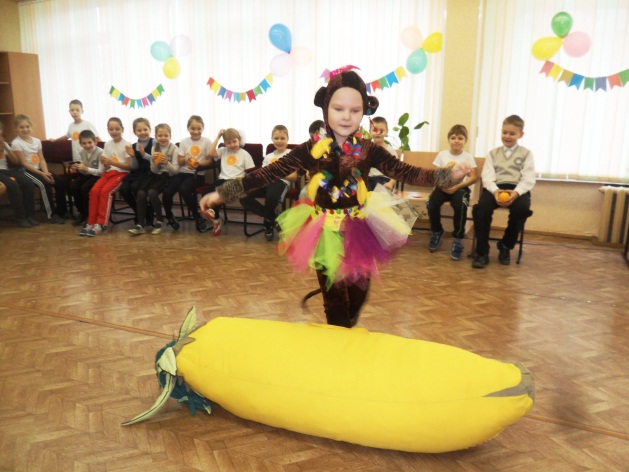 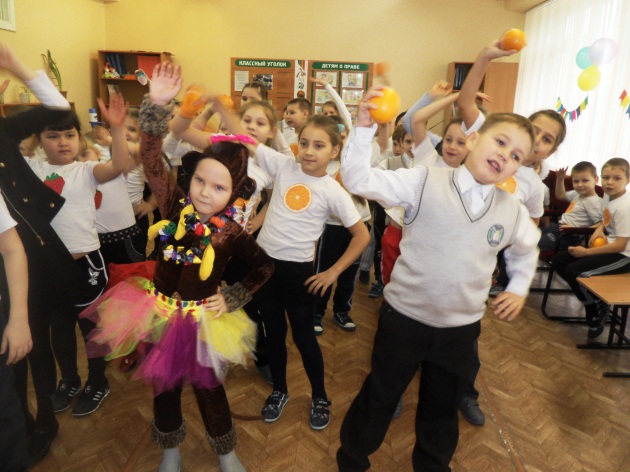   1 упражнение «Потягушечки». Поставить ноги на ширину плеч. На счет «раз» поднять руки, на счет «два, три», встав на цыпочки, потянуться вверх, на счет «четыре» опуститься в исходное положение. Повторить 3-4 раза.  2 упражнение «Жираф». Наклонить голову, коснувшись левого плеча, опустить её вперед, достав подбородком грудь, затем перевести к правому плечу и медленно откинуть назад. Повторить 6 раз, чередуя стороны.  3 упражнение «Ветряная мельница». Ноги на ширине плеч, руки на уровне груди, выпрямлены и направлены в стороны. На счет «один, два, три, четыре» делать руками круговые движения вперед, на счет «пять, шесть, семь, восемь» - назад.  4 упражнение «Что стоишь, качаясь, тонкая рябина…». Ноги на ширине плеч, руки на поясе. На счет «раз» наклониться влево, на счет «два» - вперед, на счет «три» - вправо, на счет «четыре» назад. Повторить 6 раз, чередуя стороны.  5 упражнение «Складной ножик». Ноги поставлены вместе, колени выпрямлены. На счет «раз» поднять руки вверх, на счет «два, три» дотянуться кончиками пальцев до носочков, на счет «четыре» выпрямиться. Повторить 5-6 раз.  6 упражнение «Ванька-встанька». Ноги поставить вместе, руки на поясе. На счет «раз» вытянуть руки вперед, на счет «два» согнуть ноги, присесть, на счет «три» выпрямиться, на счет «четыре» вернуть руки в исходное положение. Повторить 8-9 раз.7 упражнение «Прыжок-хлопок». Прыжок на правой ноге – хлопок, прыжок на обеих ногах – хлопок, прыжок на левой ноге – хлопок. Повторять в течение нескольких минут.«Обезьянка» делает вывод:Чтобы не был хилым, вялым,Не лежал под одеялом,Не хворал и был в порядкеДелай каждый день зарядку.Дополняем формулу: «ЗДОРОВЬЕ = положительные эмоции + физические упражнения…»Подкрепляем наши слова делом – проводится динамический конкурс «Попрыгунчики». Каждой команде выдается большой мяч, необходимо сидя на мяче проскакать расстояние до следующего игрока, передать ему мяч. Выигрывает команда, которая быстрее справилась с заданием.Конкурс «Рецепт здоровья»Появляется новый персонаж в костюме врача.- Здравствуйте, ребята! Меня зовут Ирина Айболитовна. Я дочь знаменитого доктора Айболита и хочу я с вами поделиться рецептом здоровья. Дело в том, что здоровье младшего школьника – это основа здоровья взрослой жизни, т.к. в этом возрасте растут и развиваются все органы и системы организма. Поэтому очень важно, чтобы в вашем ежедневном меню присутствовали свежие фрукты и овощи. Они по праву считаются самыми полезными продуктами питания, так как содержат огромное количество витаминов, укрепляют иммунитет, являются отличной профилактикой многих болезней.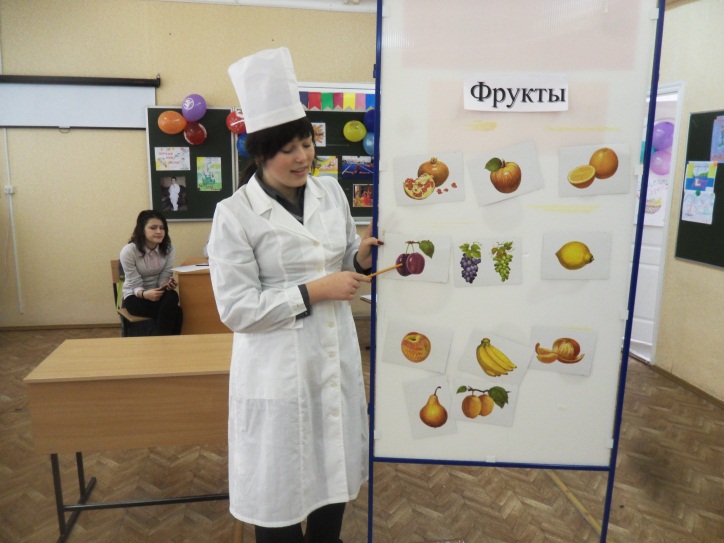 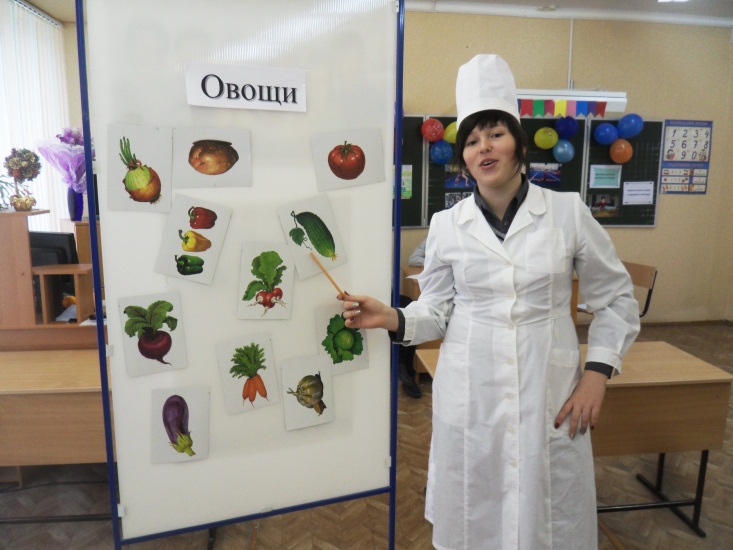 Давайте  выберем из всего многообразия овощей и фруктов самые полезные?Командам дается задание: из предложенных продуктов (на карточках) найти овощи (для команды «Апельсин») и фрукты (для команды «Клубничка»), прикрепить изображение на ориентир ( магнитную доску). Болельщики могут добавить очки - бонусы своей команде за отгаданную загадку.ЗАГАДКИОна на лампочку похожаИ на ваньку-встаньку тоже.У неё румяный бок,А откусишь – брызнет сок.                              (груша)Привлекает стаи ос,Если спел он.                       (абрикос)В лиловых ярких платьицахВ траву под кроной скатятся.Пойдут на джем и на компотИли – помыть и сразу в рот.                          (сливы)Полюбуйся: что за сказка –В грядку спряталась указка.Ярко-рыжая плутовка!А зовут её …     (морковка)Это овощ, а не куст.В слове этом сочный хруст.Если очень любишь щи,Этот овощ в них ищи.                             (капуста)Белый зубчик от простудыПожевать совсем не худо.От простудных от болезнейНету овоща полезней.                              (чеснок)Под листком лежит на грядке.Он пупырчатый, не гладкий.И зеленый, наконец.А зовется …         (огурец)Полумесяц золотой,Будто медом налитой.Он душистый, мягкий, сладкий,А на ощупь – очень гладкий.                                (банан)В золотистой шкурке бок,А под шкуркой сладкий сок.В каждой дольке по глоточкуИ для сына, и для дочки.                                (апельсин)Ирина Айболитовна делает вывод:Витаминная едаДля здоровья нам нужна.Нужно правильно питаться,Чтоб здоровым оставаться.Дополняем формулу «ЗДОРОВЬЕ = положительные эмоции + физические упражнения + правильное питание»Ирина Айболитовна угощает каждую команду и болельщиков  апельсинами. Рефлексия. Игра «Правильно-неправильно»Ирина Айболитовна:Вам мальчишки и девчонки,Приготовила я советы.Если мой совет хороший,Вы похлопайте в ладоши.На неправильный совет Говорите: нет, нет, нет.Постоянно нужно естьДля зубов для вашихФрукты, овощи, омлет,Творог, простоквашу.Если мой совет хороший,Вы похлопайте в ладоши.Не грызите лист капустный,Он совсем, совсем не вкусный,Лучше ешьте шоколад,Вафли, сахар, мармелад.Это правильный совет?Дети: Нет, нет, нет.Буль, буль, буль – журчит из крана,Просыпаться  нужно рано.И в постели не лежать –День зарядкой начинать.Это правильный совет?Дети хлопают в ладоши.Ты ходи почаще хмурым,Не люби спорт и физкультуру.Это правильный совет?Дети: Нет, нет, нет.Навсегда запомните,Милые друзья,Не почистив зубы,Спать идти нельзя.Если мой совет хороший,Вы похлопайте в ладоши.Мы открыли вам секреты,Как здоровье сохранить.Выполняйте все советы,И легко вам будет жить!ИтогЖюри подводит итоги. Командам вручаются грамоты. Учитель: Сегодня проигравших нет! Сегодня каждый из вас одержал маленькую победу! Пусть вам этот праздник запомнитсяПусть болезни пройдут стороной.Пусть все желания исполнятся.А физкультура станет родной!Желаем вам крепкого здоровья и успехов!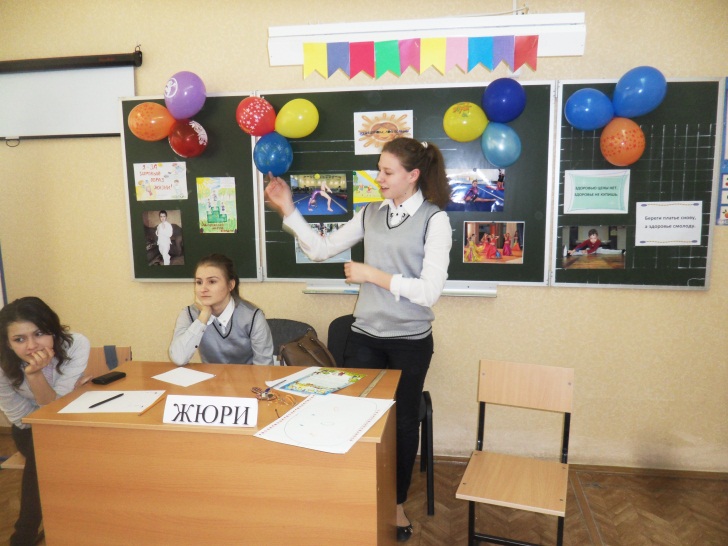 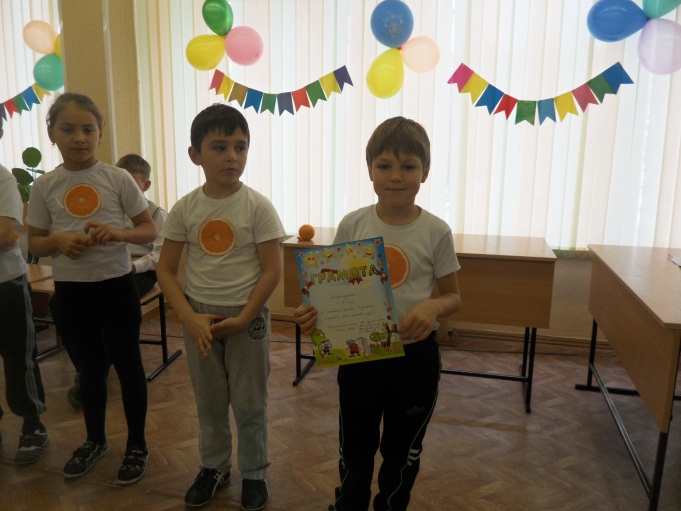 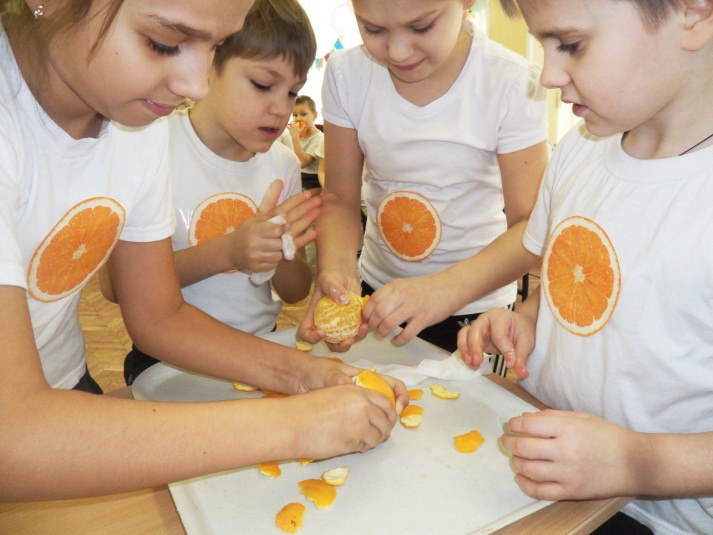 